Related milestones:Geog M1:• Use compass directions (north, south, east and west) and locational language (e.g. near and far) to describe the location of features and routes on a map. • Devise a simple map; and use and construct basic symbols in a key. Use simple grid references (A1, B1)DT M1: Food • Cut, peel or grate ingredients safely and hygienically. • Measure or weigh using measuring cups or electronic scales. • Assemble or cook ingredients Geography and DTWhere shall we go?What are the four directions on a compass?How can you use distance words to describe a location/feature on a map?What is a map key and how does it work?What is a grid reference and how does it work?How can you make your own map?What do you use to cut ingredients safely and cleanly?What do you use to peel ingredients safely and cleanly?What do you use to grate ingredients safely and cleanly?What do you use to weigh or measure ingredients?How do you put together or cook ingredients?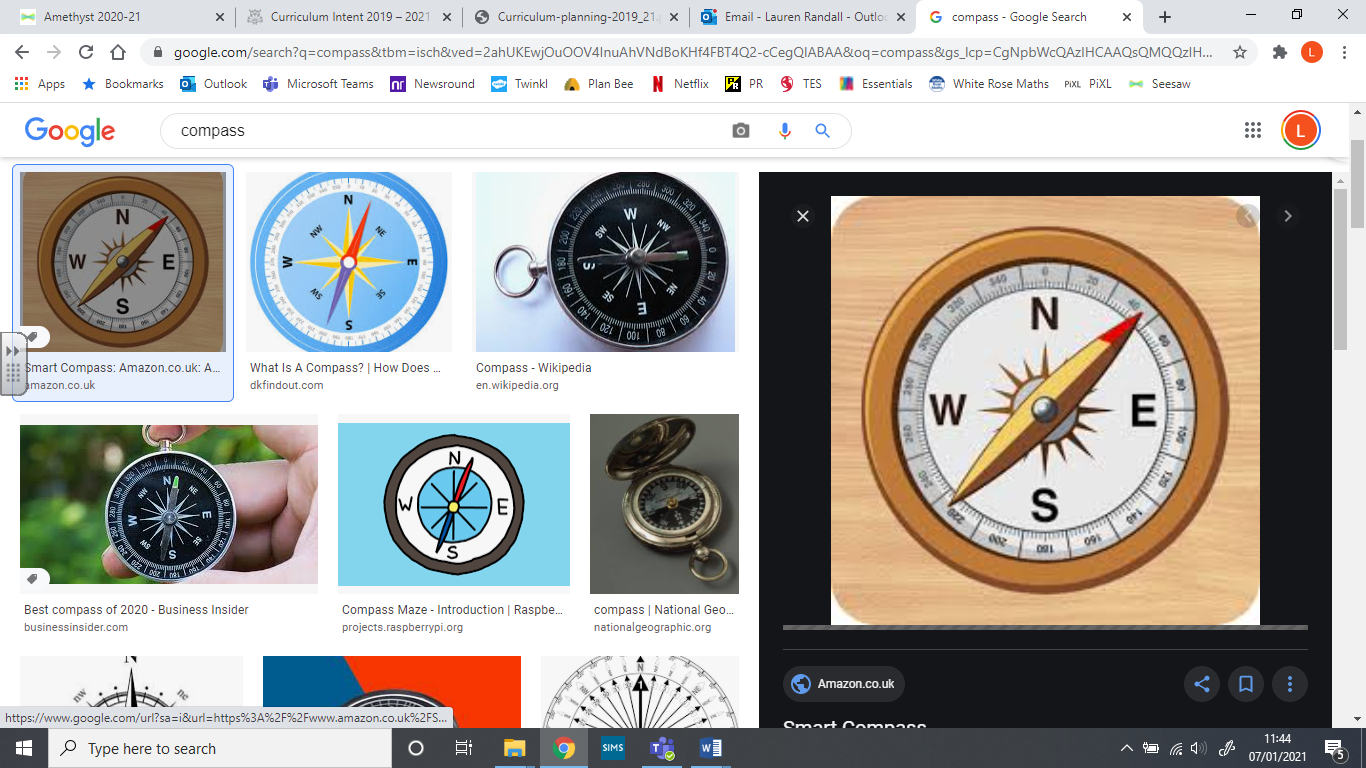 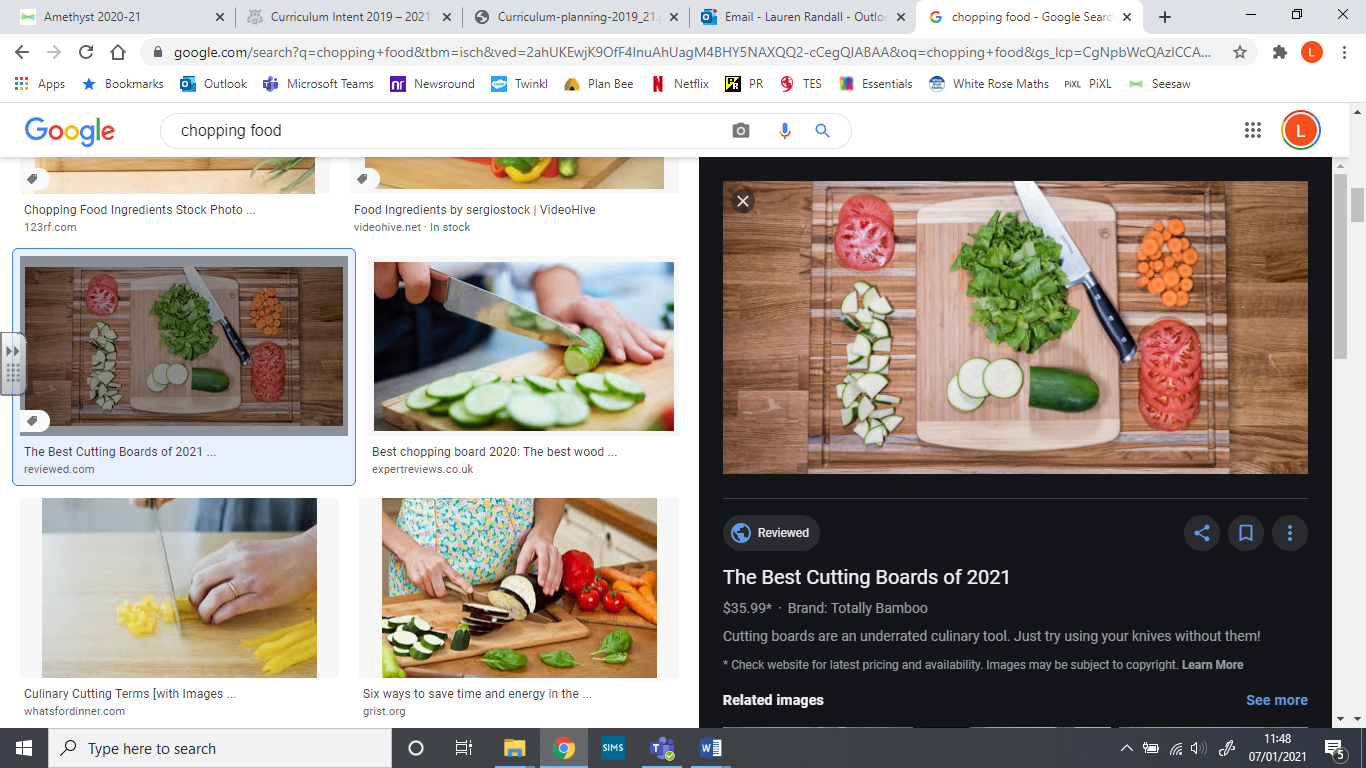 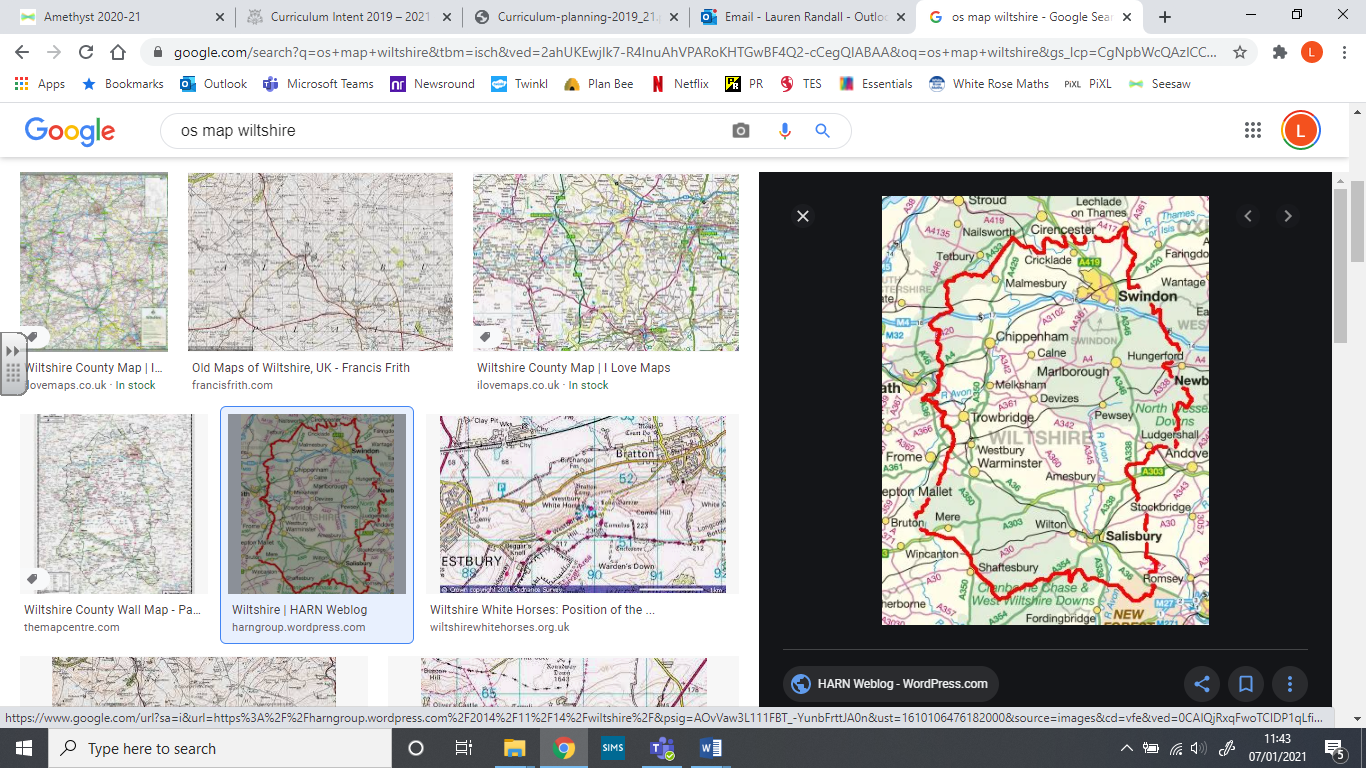 What are the four directions on a compass?How can you use distance words to describe a location/feature on a map?What is a map key and how does it work?What is a grid reference and how does it work?How can you make your own map?What do you use to cut ingredients safely and cleanly?What do you use to peel ingredients safely and cleanly?What do you use to grate ingredients safely and cleanly?What do you use to weigh or measure ingredients?How do you put together or cook ingredients?